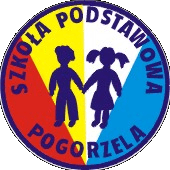 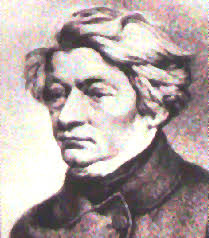 Dyrektor Szkoły Podstawowej 
im. Adama Mickiewicza w Pogorzeli zaprasza uczniów szkół podstawowych
 oraz gimnazjów z Powiatu Gostyńskiego 
do udziału w:POWIATOWYM KONKURSIE RECYTATORSKIM Z OKAZJI 220. ROCZNICY URODZIN ADAMA MICKIEWICZAPatronat honorowy nad Konkursem sprawują:Starosta powiatu – Robert MarcinkowskiBurmistrz Pogorzeli – Piotr CurykPatronat medialny – „Życie Gostynia”REGULAMIN KONKURSU:Cele konkursu:Ideą przewodnią konkursu jest chęć krzewienia kultury polskiej oraz sztuki żywego słowa, upowszechnianie poezji naszego Wieszcza Narodowego - Adama Mickiewicza                             oraz integracja środowiska młodzieżowego Powiatu Gostyńskiego.Warunki uczestnictwa:Konkurs obejmuje uczniów szkół podstawowych i gimnazjów z placówek oświatowych na terenie Powiatu Gostyńskiego. Warunkiem uczestnictwa w konkursie jest zaprezentowanie utworu autorstwa Adama Mickiewicza.Czas prezentacji nie powinien przekraczać 5 minut.Konkurs odbywa się w dwóch kategoriach:- uczniowie szkół podstawowych- uczniowie gimnazjówW każdej kategorii zostaną przyznane nagrody dla najlepszych recytatorów (3 miejsca                        + wyróżnienia). Przyznane zostaną również: Nagroda Publiczności i Grand Prix Konkursu.3. Przebieg konkursu:Konkurs składa się z dwóch etapów:- etap eliminacyjnyEliminacje zostają przeprowadzone na poziomie szkół, które wyłaniają jednego przedstawiciela do etapu finałowego.- etap finałowyW etapie finałowym wezmą udział finaliści etapów szkolnych.4. Zgłoszenie finalisty:- drogą pocztową: prosimy o przesłanie do dnia 07 lutego 2019 r. wypełnionej 
i opieczętowanej karty finalisty na adres – Szkoła Podstawowa im. Adama Mickiewicza, 
63-860 Pogorzela, ul. Parkowa 7 (obowiązuje data stempla pocztowego).-drogą elektroniczną – do dnia 07 lutego 2019 r. na adres: pogorzela2@wp.pl (strona szkoły: http://sppogorzela.pl/ zakładka konkursy)5. Informacje dodatkoweOrganizatorzy nie zapewniają środków transportu oraz nie zwracają kosztów podróży.Dla opiekunów zostaną przygotowane podziękowania. Informacji szczegółowych na temat Konkursu udziela od poniedziałku do piątku sekretariat szkoły – tel.65 5734 900.